Publish Your Self AssessmentYou will now attach and/or embed your self-assessment to the bottom of the blog post with the artifact you have chosen. You may choose to make this post private or public. After placing your artifact on a blog post, follow the instructions below.Categories - Self-AssessmentTags - Now tag your post using the tag that corresponds to the competency that you have written about. You can choose more than one. Please use lower case letters and be exact.#creativethinkingcc#communicationcc#criticalthinkingcc#socialresponsibilitycc#personalidentitycc#personalawarenessccUse the Add Document button located at the top of your post page and embed your self-assessment at the bottom of your blog post.Publish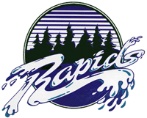 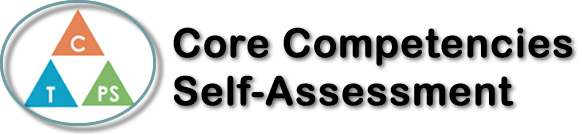 Name: JiwonDate: nov.11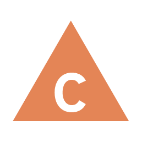 How does the artifact you selected demonstrate strengths & growth in the communication competency?In what ways might you further develop your communication competency?Self-ReflectionDescribe how the artifact you selected shows your strengths & growth in specific core competencies. The prompt questions on the left - or other self-assessment activities you may have done - may guide your reflection process.The project that I did at science class is called Rube Goldberg Project. I named my project as ‘Snack Machine’. Before I start this project, I searched many websites to find what the rube Goldberg machine is. This process made me feel more easier to plan the project. As I knew what I have to make and what should I focused on, I could draw the machine easily before I start making it. However, I had to stop several times while I was making the machine. It didn’t work exactly what I planned. I had to fix everything and it took few hours to complete the machine. It was my first time making the machine and I had a hard time making it but after I finished the project, I was proud of myself.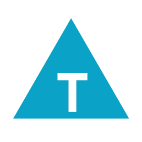 How does the artifact you selected demonstrate strengths & growth in the thinking competencies?In what ways might you further develop your thinking competencies?Self-ReflectionDescribe how the artifact you selected shows your strengths & growth in specific core competencies. The prompt questions on the left - or other self-assessment activities you may have done - may guide your reflection process.The project that I did at science class is called Rube Goldberg Project. I named my project as ‘Snack Machine’. Before I start this project, I searched many websites to find what the rube Goldberg machine is. This process made me feel more easier to plan the project. As I knew what I have to make and what should I focused on, I could draw the machine easily before I start making it. However, I had to stop several times while I was making the machine. It didn’t work exactly what I planned. I had to fix everything and it took few hours to complete the machine. It was my first time making the machine and I had a hard time making it but after I finished the project, I was proud of myself.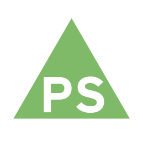 How does the artifact you selected demonstrate strengths & growth in the personal & social competencies?In what ways might you further develop your personal & social competencies?Self-ReflectionDescribe how the artifact you selected shows your strengths & growth in specific core competencies. The prompt questions on the left - or other self-assessment activities you may have done - may guide your reflection process.The project that I did at science class is called Rube Goldberg Project. I named my project as ‘Snack Machine’. Before I start this project, I searched many websites to find what the rube Goldberg machine is. This process made me feel more easier to plan the project. As I knew what I have to make and what should I focused on, I could draw the machine easily before I start making it. However, I had to stop several times while I was making the machine. It didn’t work exactly what I planned. I had to fix everything and it took few hours to complete the machine. It was my first time making the machine and I had a hard time making it but after I finished the project, I was proud of myself.